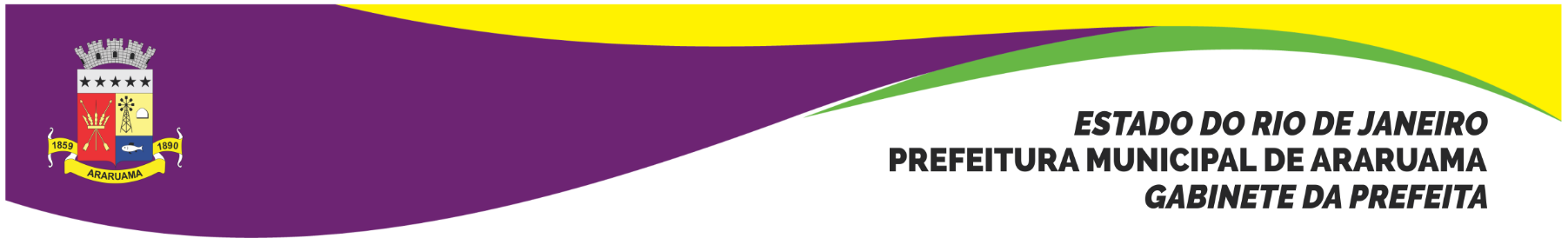 DISPENSA     DE      LICITAÇÃORATIFICAÇÃO  Nº 009/2018Com fulcro no que dispõe o inciso X do art. 24, da Lei Federal nº 8.666/93 e em conformidade com o parecer exarado pela Procuradoria Geral do Município, constante do processo administrativo municipal n° 1032/2018, RATIFICO a dispensa de licitação para DJINANE SOARES DA COSTA VIEIRA, no valor de R$ 15.786,58 (quinze mil setecentos e oitenta e seis reais e cinquenta e oito centavos).Gabinete do Prefeita, 17 de janeiro de 2018Lívia Bello“Lívia de Chiquinho”PrefeitaAC/c